Career Opportunity………. Genuine Technology & Research (GTR) Ltd. (www.gtrbd.com) is a well reputed and renowned company in software and fire safety industry. They also one of the best agents of world’s best CAD machine provider from Spain named TKT. Moreover, they are now associated with new other local & International organizations for expanding the opportunities as well as economic growth. At present, GTR needs promising incumbents for their organizational development for several departments such as: Business Development, Software Development, Software Implementation, Technical Development, Technical Operation, Accounts & Finance, Human Resource, Store & Inventory.Interested Candidates are requested to send your CVs to: mafizur@sub.edu.bd or directly visit the Office of Career Service, SUB at Room # 202, BIJOY Tower, 138, Mirpur Road, Kalabagan, Dhaka for further queries.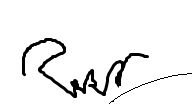 ----------------------------------------Career Service & Alumni OfficeSUB